Конспект урока русского языкав 3 классе по теме:«Правописание непроизносимых согласных в корне слов» (4 урок по теме)Учитель начальных классов,I квалификационная категория СШ №26 г. ГродноТаранко Ольга Владимировна2020 г.«Правописание непроизносимых согласных в корне слов»(4 урок по теме)Цель: обобщение знаний правил о правописании слов с непроизносимыми согласными.Задачи:– формировать умения находить проверочное слово путём изменения формы слова или подбора однокоренного слова;– формировать навык правописания непроизносимых согласных в корне слов;
– совершенствовать умения выполнять алгоритмы действий по решению орфографических задач (правописания слов с безударной гласной, парной согласной, непроизносимой согласной в корне);Оборудование: Русский язык : учеб. пособие для 3 класса учреждений общ. сред. образования с белорус. и рус. яз. обучения:в 2 ч. / М. Б. Антипова [и др.], карточки для парной работы, презентация, сигнальные карточки (красный, жёлтый, зелёный цвет)Ход   урокаОРГАНИЗАЦИОННЫЙ ЭТАП.Прозвенел звонок для нас.Все зашли спокойно в класс.Встали все у парт красиво,Поздоровались учтиво.Тихо сели, спинки прямо.Вижу, класс наш хоть куда.Мы начнём урок, друзья.Будем отвечать активно,Хорошо себя вести,Чтобы гости дорогие.Захотели вновь прийти! [1]- Ребята, давайте посмотрим, кто сегодня пришел к нам в гости? (Учителя, фиксики).ПРОВЕРКА ДОМАШНЕГО ЗАДАНИЯ.– Сегодня на уроке я хочу пригласить вас в Фикси-академию. У вас на партах бейджики. Прикрепить их смогут те ребята, которые правильно справились с домашним заданием. (Слайд 2)Если есть ошибки в домашнем задании не расстраивайтесь, в фикси-академии учатся не только отличники. просто я вам дам бейджик зелёного цвета и на протяжении урока мы будем за вами наблюдать и помогать.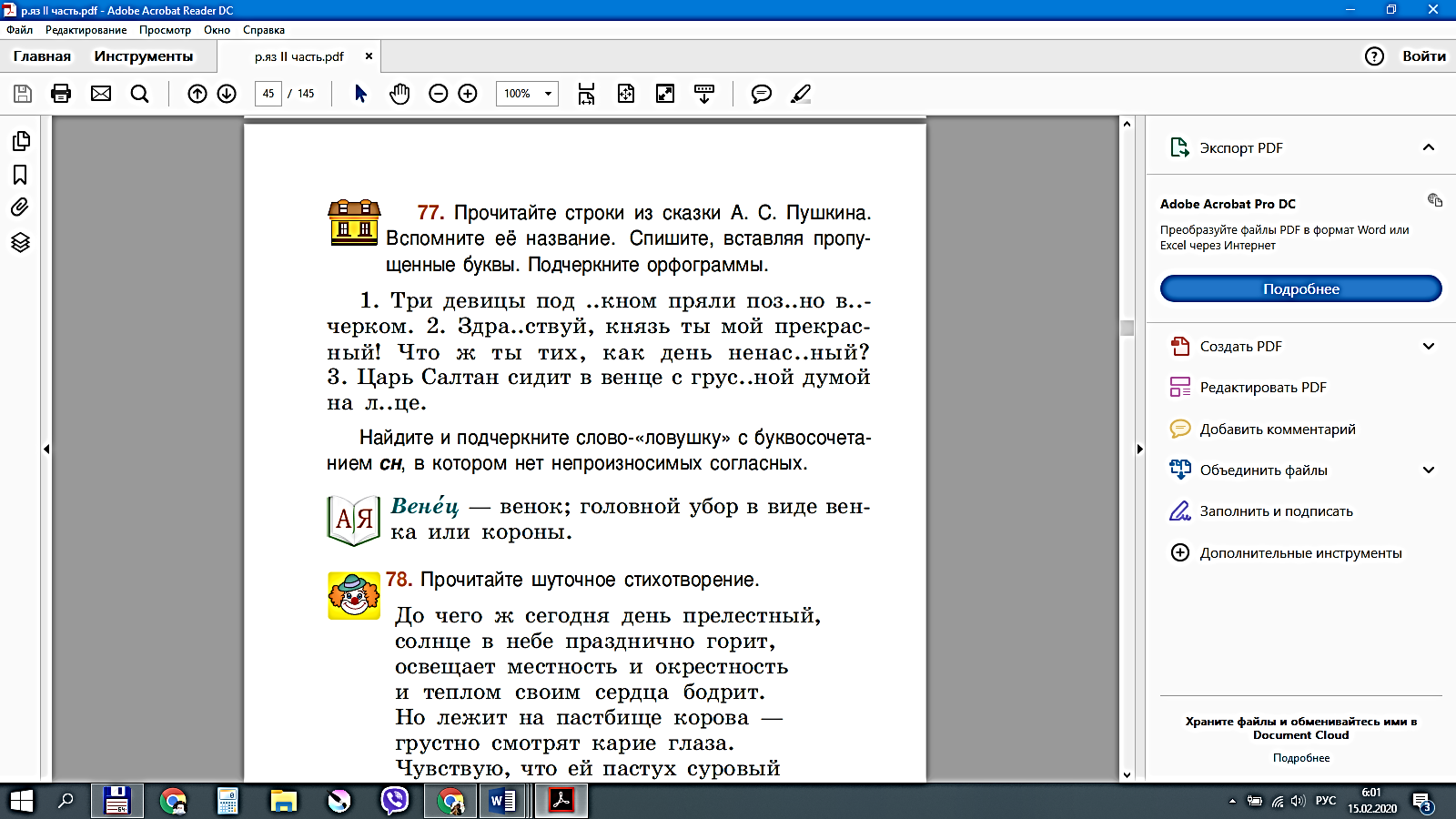 СлайдПОДГОТОВКА УЧАЩИХСЯ К РАБОТЕ НА ОСНОВНОМ ЭТАПЕ.Чистописание и словарная работа– Первое задание в Фикси-академии:Отремонтировать бытовую технику:-вставить пропущенную букву-прописать букву целую строчку-записать слово вместе с проверочным, подчеркнуть орфограмму и выделить корень. Если словарное слово прописать несколько раз.т..л..визор (сл.сл.)микров..лновка – волныпылесо.. – пыльпланше.. – планшетыутю.. – утюгик..фемолка – кофемор..зильник – морозв..допрово.. – водный, проводах..л..дильник – холод, холодныйПроверка. Оценивание на полях ( +   +, +-)Постановка цели и задач урока– Какие орфограммы встретились в задании?(Парные звонкие и глухие согласные, безударные гласные в корне слова)– А не встретились, но несколько уроков подряд мы работаем с этой орфограммой?(Непроизносимые согласные)– Сформулируйте тему урока. Слайд– Какие задачи поставим перед собой. Слайдупражняться в написании слов с непроизносимыми согласными; находить проверочные слова;повторить безударные гласные в корне;повторить парные согласные в корне слова. –Сегодня мы продолжим работу над правописанием непроизносимого согласного звука в корне.– Что нужно сделать, чтобы правильно написать слово с непроизносимой согласной? (Проверить! Изменить форму слова. Либо подобрать однокоренное слово, в котором чётко слышится непроизносимый звук)ОСНОВНОЙ ЭТАПЗадание Фиксикам из редакции журнала «Незнайка» Слайд– Ребята, у нас в редакции сломался компьютер. Функция правописания выдаёт ошибку, а наш корректор заболел. Слайд Знаете ли вы, кто такой корректор? СлайдКОРРЕКТОР – это специалист‚ проверяющий орфографию и пунктуацию в текстах газет и журналов. Его задача — исправление ошибок и опечаток.Одна команда Фиксиков отправляется чинить компьютеры (работа на карточках), а мы исправляем стихи, которые прислал Незнайка. Надо поспешить, журнал скоро сдавать в печать. Разделимся на три группы по рядам. 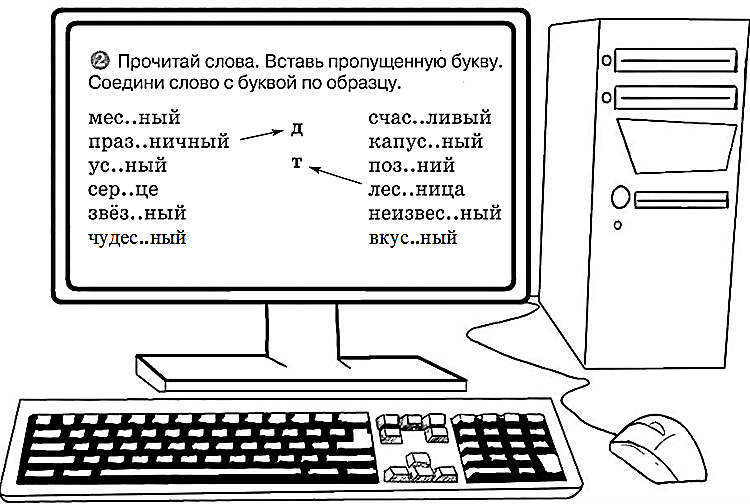 Упр.79 Найдите слова с ошибками. Запишите исправленный текст. (Три учащихся работают у доски на оценку)Обратить внимание на слово-«ловушку» ясное, которое не изучали на прошлом уроке.Проверка, выставление оценок. Самооценка на полях.– Вы хорошо справились с заданием, и нас приглашают закончить этот выпуск «Незнайки». Пока корректор на больничном.Слайд. Будем готовить поэтическую страничку. У вас на партах иллюстрации со стихами А. Пушкина. Посоветуйтесь в парах, какие буквы пропущены, вставьте их и перепишите в тетрадь.Взаимопроверка по образцу. Слайд – Оцените своего соседа на полях.Пустой слайдВыпуск журнала почти готов. Последнее задание. Времени почти не остаётся, редактор ждёт. Выпишем только слова с орфограммами в два столбика. В первый - с непроизносимыми согласными, во второй – с другими изученными орфограммами. Упр. 81. известно             ночнымхрустнул            холодкоминтересно          застеклитьсячудесно              ледкомМолодцы статьи в журнал готовы. Теперь над ними поработает дизайнер и передаст верстальщику. СлайдСлайд. ДИЗАЙНЕР. Дизайнер разработает обложку номера. Подберёт иллюстрации. Сделает так‚ чтобы журнал выделялся на фоне огромного количества других печатных изданий, и покупатели обращали внимание именно на него.Слайд. ВЕРСТАЛЬЩИК статей начинает свою работу, получив макет от дизайнера. Он берет за основу готовый текст и выбранные к нему иллюстрации, а затем размещает их на страницах издания, уделяя внимание оформлению заголовков, выбору шрифта и качеству изображений.И только после этого журнал отправится в типографию на печать.– Сколько людей трудятся над созданием журналов и книг. Слайд.РедакторХудожникФотографПисательЖурналистБудем уважать труд людей. Беречь книги и журналы.ИТОГ УРОКА– Мы возвращаемся в фикси-академию. Подведём итог. Экзамен.Какие орфограммы в корне изучили?парные звонкие и глухие согласныебезударные гласныенепроизносимые согласныеКакие сочетания звуков являются сигналом того. что в слове может быть непроизносимый согласный?В какой части слова находится непроизносимый согласный?корень    приставка    окончаниеНужно ли писать букву т в словах? (красный – нет, зелёный – да)вкусныйчудесныйинтересныйлестницаизвестнохрустнулВы справились с экзаменом, значит и с домашним заданием справитесь без труда. Упр. 83. Подготовиться к диктанту.Хорошо вы потрудились,Вам пора и отдыхать.Переменку веселитесьИ начнем урок опять.Список использованных источников1. Оргмомент в стихах. Сайт «Инфоурок» [Электронный ресурс]. – Режим доступа: https://infourok.ru/orgmoment-v-stihah-dlya-mladshih-klassov-1155399.html - Дата доступа: 15.02.2020    2 . Иллюстрации - интернет источники